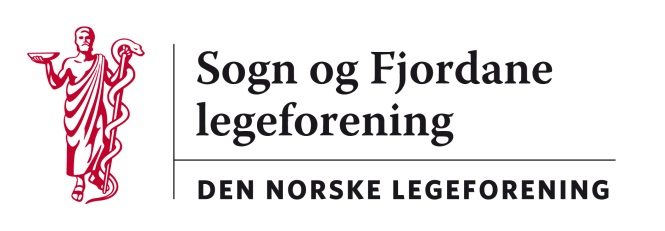 Referat frå styremøte torsdag  11 desember 2014  Skei hotell  kl  17-20Desse møtte: Jan Ove Tryti, Annelise Skeie, Einar Hovlid, Ola Arne Hjelle, Camilla Savland.              Leiv Erik Husabø, Ronny Cassels, Ole Magnus Kapstad (Kurskomiteen) og Tom Gulhav (Helse Vest styret)Sak   39/14: 	Godkjenning av referat frå styremøtet  7. oktober  2014.Referatet godkjent utan endringar.Sak   40/14:	Nytt frå styremedlemene.Lang samtale om mange saker: Grunnkurs B planlagt i veke 16 - 2015 og er komen i kurskatalogen.  Tek sikte på nytt årsmøtekurs i september 2015. Legevakt SYS-IKL, endringar. Akuttutvalet sine framlegg om tid til legevakt. Tariffkonferanse  AF. Legevakt i utkantkommunar, organisering. Nytt frå Helse Vest:  Helse Førde kjem godt ut på kvalitetsmålingar. Nasjonal sykehusplan. Trendar i helsevesenet.Sak   41/14:    Søknad frå Medisinerstudent- ball i Bergen om støtte. Vedtak: Søknaden avslegen. For liten relevans for våre medlemer.Sak   42/14:	Planar for  styret i 2015.  Evt møte med overnatting og  inviterte gjester i Førde i mars ?Sak   43/14:    Høyringar 		 		Landsstyresak - forslag til endring i foretningsorden for landsstyremøtet      Landsstyresak - Lovendringer - Gjennomføring av landsstyremøter - 		 	Fastsettelse av medarrangør for landsstyremøte i 2017 Frist: 20. mars  			Høring – NOU 2014:12 Åpent og rettferdig – prioriteringer i helsetjenesten 	Ingen vedtak. Sak   44/14:	Andre saker. Plan for styremøte i 2015. 			Neste styremøte torsdag   29/1-2015.Leiv Erik Husabø